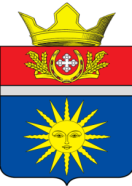 АДМИНИСТРАЦИЯ АКЧЕРНСКОГО СЕЛЬСКОГО ПОСЕЛЕНИЯУРЮПИНСКОГО МУНИЦИПАЛЬНОГО РАЙОНАВОЛГОГРАДСКОЙ ОБЛАСТИПОСТАНОВЛЕНИЕ  от 28 марта  2018 года                    № 13 О мерах  по охране лесов от пожаров на территорииАкчернского сельского поселения в 2018 году      В целях предупреждения возможности возникновения лесных пожаров и  переброса огня на населенные пункты в весенне-летний пожароопасный период  и во избежание причинения в результате этого материального ущерба и гибели людей, руководствуясь Федеральным законом от 06.10.2003. «Об общих принципах организации местного самоуправления в Российской Федерации»  №131-ФЗ, Постановлением Правительства РФ от 30.06.2007 г. № 417 «Об утверждении Правил пожарной безопасности в лесах», Постановление администрации Урюпинского муниципального района Волгоградской области  от 21 марта 2018 года № 125 «О мерах по охране лесов от пожаров в 2018 году на территории Урюпинского муниципального района» , на основании Устава Акчернского сельского поселения  п о с т а н о в л я ю:1. Пожароопасный весенне-летний период считать с 1 апреля 2018 года  по 1 октября 2018 года.2. Утвердить план привлечения сил и средств для  тушения лесных пожаров на территории  Акчернского сельского поселения Урюпинского муниципального района на пожароопасный  период 2018 года согласно приложению.3. Рекомендовать владельцам и арендаторам лесного фонда на территории Акчернского сельского поселения Урюпинского муниципального района  до наступления устойчивой сухой погоды  организовать проведение противопожарного устройства лесонасаждений (устройство и подновление минерализованных полос, ремонт дорог противопожарного назначения), подготовить противопожарный инвентарь и средства борьбы с лесными пожарами согласно норм, установленных Правилами пожарной безопасности в лесах Российской Федерации.4. Не допускать сжигание горючих отходов и мусора возле лесных массивов и в черте лесных массивов, а также в черте населённых пунктов.6. Рекомендовать руководителям организаций, предприятий, учреждений независимо от организационно-правовых форм и форм собственности проводить инструктаж о соблюдении правил пожарной безопасности.7. Рекомендовать руководителям сельскохозяйственных организаций, крестьянских фермерских хозяйств, владельцам личных подсобных хозяйств, учреждениям, организациям, предприятиям независимо от организационно- правовых форм и форм собственности не допускать выжигание травы на полях, прилегающих к лесам, защитным и озеленительным лесонасаждениям с момента схода снежного покрова и до окончания пожароопасного периода..8.Установить патрулирование сотрудниками администрации  лесных массивах. 9. Довести до населения информацию о мерах пожарной безопасности, в том числе правила поведения в лесах, защитных лесных насаждений.10.Рекомендовать заведующим Тепикинским и Акчернским  ФАП обеспечить медицинское обслуживание работников, занятых на тушении лесных пожаров.11.Контроль над исполнением настоящего постановления оставляю за собойГлава Акчернского сельского поселения                                       А.Л. Кутыркин             Приложение кпостановлению главыАкчернского сельскогопоселения от 28.03.2018. №13ПЛАНпривлечения сил и средств для  тушения лесных пожаров на территории Акчернского сельского поселенияна пожароопасный период 2018 годНаименование лесхоза, лесничества, № № лесных кварталов, их площадьКоличество людей, привлекаемых на тушение лесных пожаров (чел.)Укомплектованность противопожарным инвентарем. (шт.)Укомплектованность противопожарным инвентарем. (шт.)Укомплектованность противопожарным инвентарем. (шт.)Укомплектованность противопожарным инвентарем. (шт.)Укомплектованность противопожарным инвентарем. (шт.)Укомплектованность противопожарным инвентарем. (шт.)Организация, (предприятие), предоставляющая силы и средства для тушения лесных пожаров(по согласованию)Способ вызова связи (№ теле-фона)Наименование привлеченной техники и её количество ( шт.)Ответственный за привлечение сил и средств(по согласованию)Расстояние до лесного массива (км)Наименование лесхоза, лесничества, № № лесных кварталов, их площадьКоличество людей, привлекаемых на тушение лесных пожаров (чел.)топорылопатыметлы (хлопушки)ведрабензопилыранцевые огнетушителиОрганизация, (предприятие), предоставляющая силы и средства для тушения лесных пожаров(по согласованию)Способ вызова связи (№ теле-фона)Наименование привлеченной техники и её количество ( шт.)Ответственный за привлечение сил и средств(по согласованию)Расстояние до лесного массива (км)ГКУ «Урюпинское лесничество»Урюпинское уч. лесничество19540-2420СГБУ «Волгоградский лесопожарный центр»3-71-62Урал 4320 АЦ-7,5-40- 1ед.АРС-14  - 1ед.УАЗ-МЛПК-1ед.МТЗ-1221.2едМТС-82-1ед. Нива-21214-1ед.Моторкин А.М.20ГКУ «Урюпинское лесничество»Урюпинское уч. лесничество333--12 Пожарная часть №80 ГКУ Волгоградской области «1отряд ПС »    9-74-019-75-17  УралАЦ-40 – 5,8 – 1ед.Зил131АЦ-40-4,0 – 1ед.Уаз151-1ед.Алныкин О.В.40ГКУ «Урюпинское лесничество»Урюпинское уч. лесничество10-10----Администрация с/поселения9-32-21АРС-14 - 1 ед.   Кутыркин А.Л.5ГКУ «Урюпинское лесничество»Урюпинское уч. лесничество-------ЗАО «8 Марта»9-87-17ДТ 75 с плугом-1 ед.Долгов В.И.5ГКУ «Урюпинское лесничество»Урюпинское уч. лесничество20120-3-29ГКУ ВО «Урюпинское лесничество»3-63-87Нива – 2 ед.УАЗ – 2 ед.Бондаренко Ю.А.20ГКУ «Урюпинское лесничество»Урюпинское уч. лесничество-------Урюпинская ПЧ01АЦ-40 - 2 ед.-20